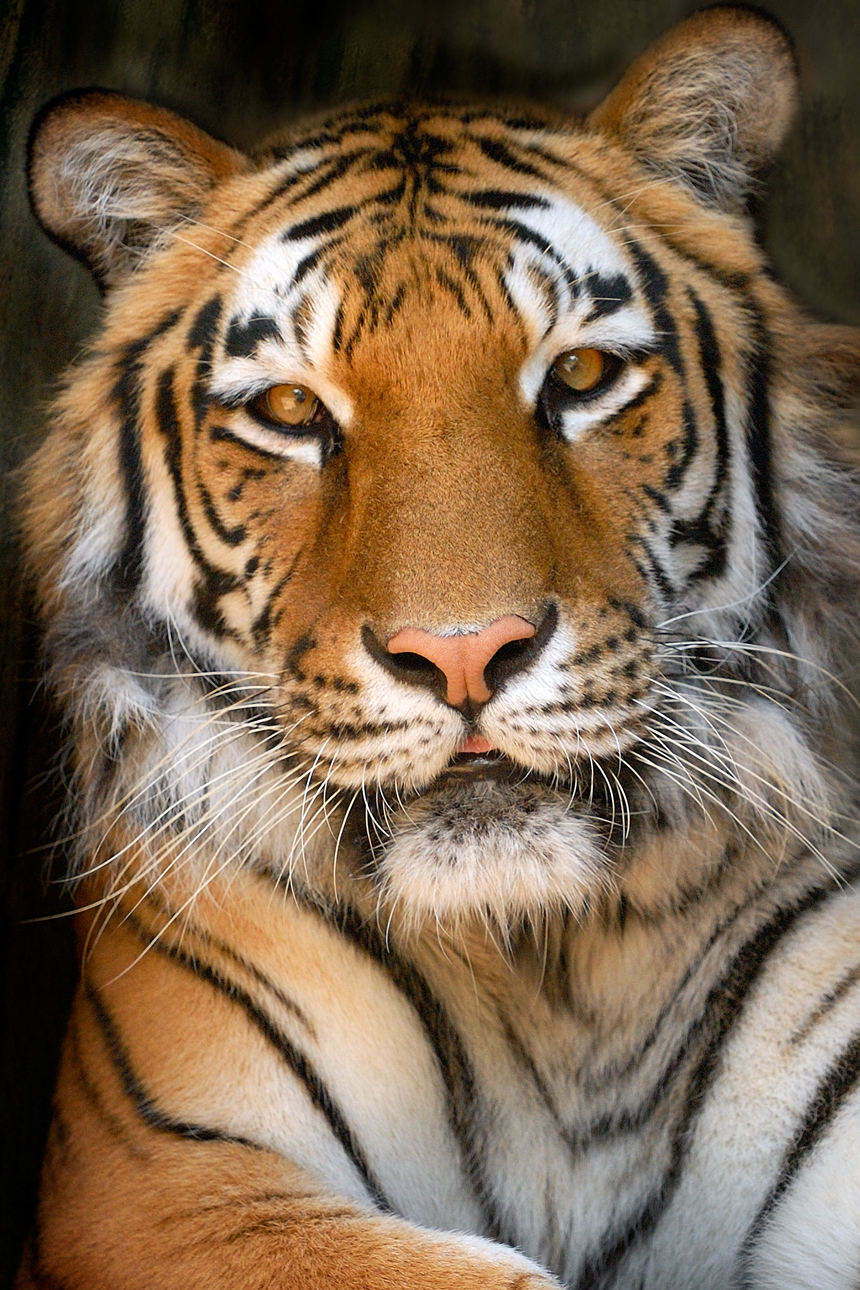 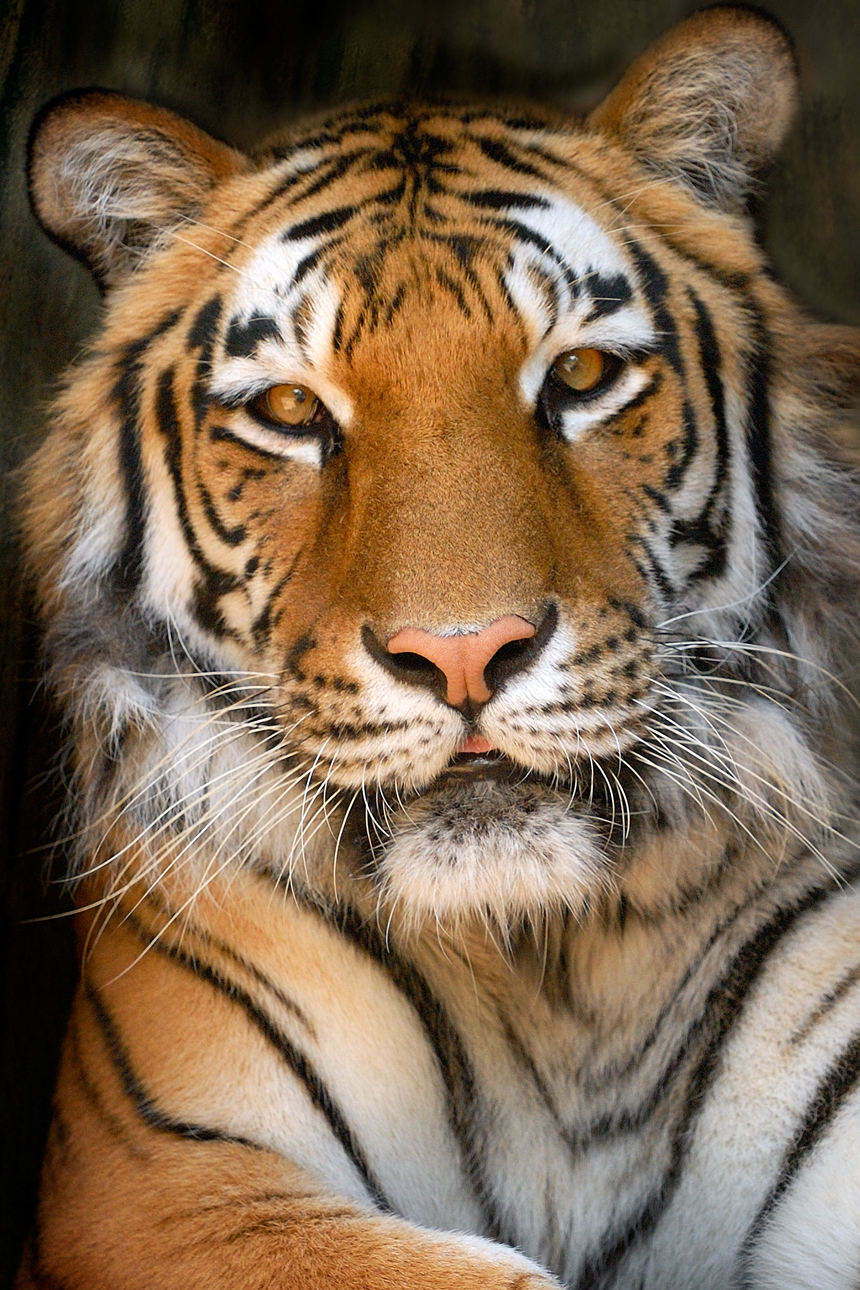 Menu Subject to ChangeSUNDAYMONDAYTUESDAYWEDNESDAYTHURSDAYFRIDAYSATURDAY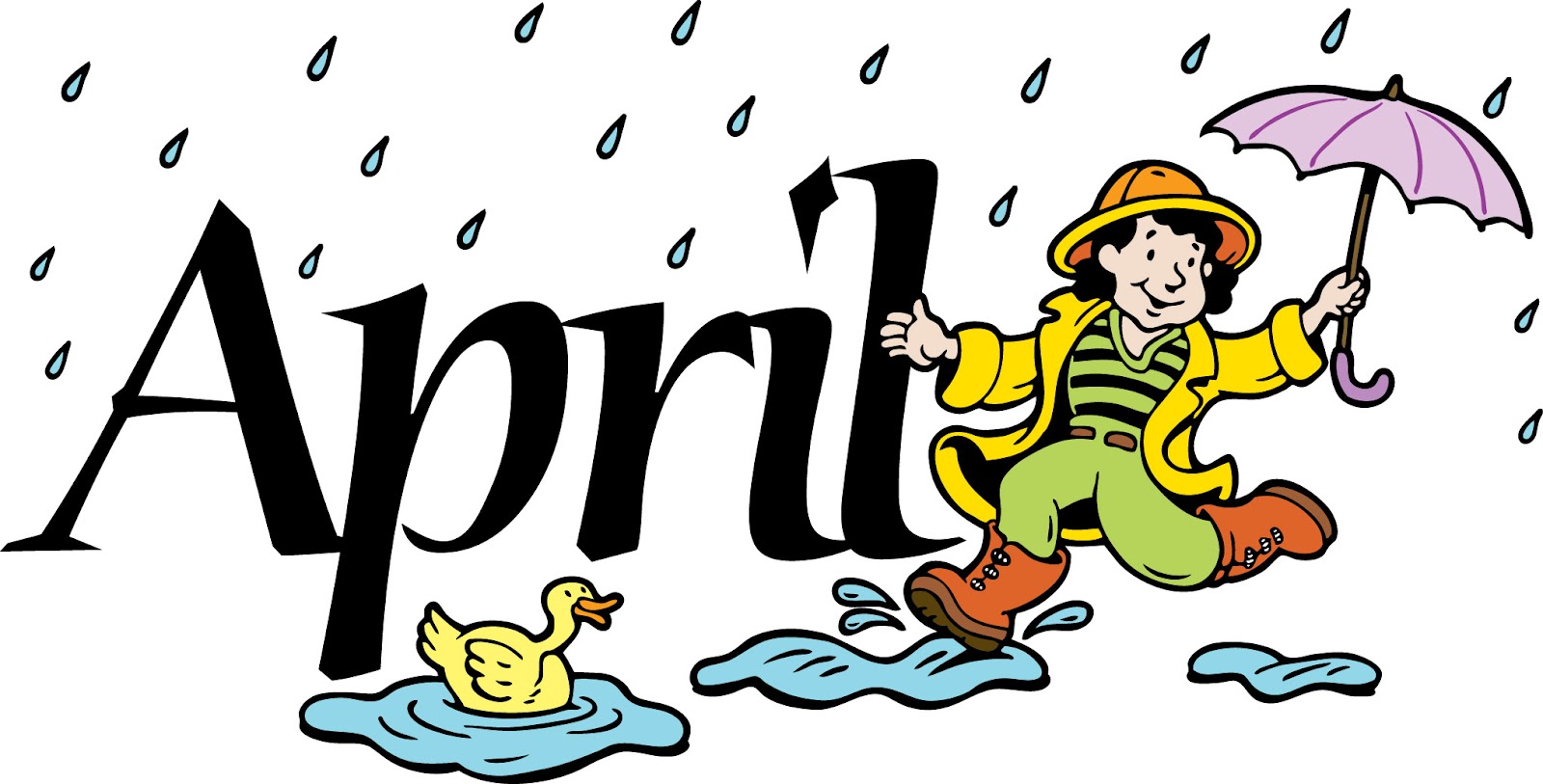 April 1Cheese PizzaOrCheese SteakBroccoliFruit MilkApril 2No SchoolOffer verses serve -Students must take3 of 5 items to count as a lunch & one must be a fruit or vegetable.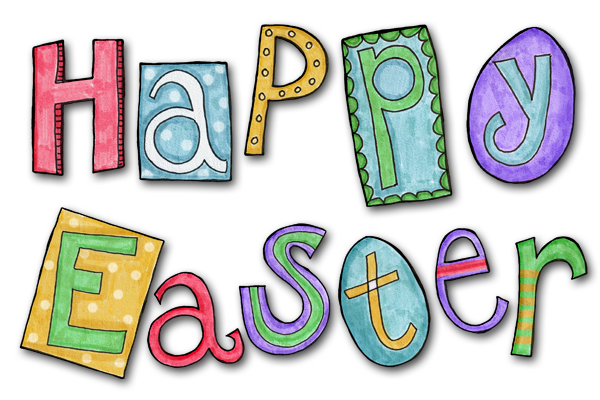 April 5No SchoolApril 6CheeseburgerOrShrimp PoppersRollBaked BeansFruitMilkApril 7Chicken PattyOrGrilled Cheese SandwichPeasFruit MilkApril 8Chicken NuggetsRoll OrTurkey & Cheese FlatbreadCornFruit / MilkApril 9PizzaOrFish NuggetsRollBroccoliFruitMilkPre-K AlternativeApril 27th – CalzoneApril 12Chicken Drum Stick Roll OrCheese SteakSteamed CarrotsFruit MilkApril 13Popcorn ChickenRollOrCalzoneBaked BeansFruit MilkApril 14Chicken TendersRollOr CheeseburgerPeasFruitMilkApril 15Roast Turkey W/ GravyRollOrGrilled Cheese SandwichMashed PotatoesFruitMilkApril 16Pepperoni PizzaOrFish SandwichBroccoliFruitMilkAll Meals areserved with 1% milk, fat free chocolate, fat free vanilla, fat free strawberry April 19Cheeseburger SubOrFish NuggetsRollBaked BeansFruitMilkApril 20Soft TacoOrHam & CheeseHoagieBroccoliFruitMilkApril 21 LasagnaRollOrGrilled Chicken SandwichGreen BeansFruit / MilkApril 22Chicken PattyOrBBQ Rib SandwichPeasFruitMilkApril 23 Chicken NuggetsRollOrGrilled Cheese SandwichSteamed CarrotsFruitMilkElementaryLunch- FREEMilk - .50No breakfast on two hour delaysApril 26Chicken TendersRollOrHam & Cheese WrapSteamed CarrotsFruitMilkApril 27Grilled Chicken SandwichOrHot DogPeasFruit / MilkApril 28Popcorn ChickenRollOrCalzoneBaked BeansFruitMilkApril 29Chicken Drum StickRollOrCheeseburgerMashed PotatoesFruitMilkApril 30Pepperoni PizzaOrSoft Taco BroccoliFruitMilk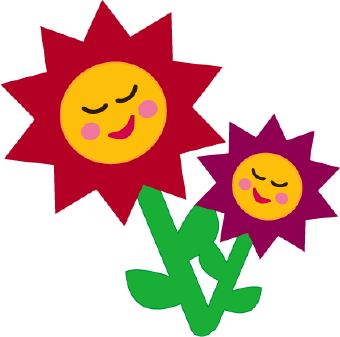 